Стоимость туров в опции «Туры и Цены»Восточный экспрессДаты заездов 02.03.2024, 23.03.2024, 13.04.2024, 27.04.2024, 04.05.2024, 25.05.2024, 08.06.2024, 20.07.2024, 17.08.2024, 07.09.2024, 21.09.2024, 05.10.2024, 26.10.2024тур на 8 дней, с убытием из Бухары Маршрут тура: Ташкент - Самарканд – БухараПроживание:Ташкент "Sato" 3* / "Huvaydo" 3* или подобнаяСамарканд "Arba Hotel" 3* / "Jahon Palace" 3* или подобнаяБухара "Ayvan Boutique" 3* / "Nostalgia Boutique" 3* или подобная1-й день. Прибытие в Ташкент. Встреча в аэропорту, размещение в гостинице с 14:00.Свободное время без транспортного и экскурсионного обслуживания. Ночь в гостинице.2-й день. Ташкент – Чимган – Ташкент (85 км + 85 км, 3 ч. + 3 ч.).Переезд в Чимганские горы (отроги Западного Тянь-Шаня) в 85 км от Ташкента. Высшая точка района – вершина Большой Чимган (3309 м). Посещение горного курорта «Амирсой». Подъем на смотровую площадку (2290 м) на современном и комфортабельном канатном подъемнике гондольного типа. Панорамы на Чаткальский хребет, Чарвакское водохранилище и знаменитый поселок Бричмулла. Пешая прогулка в горах. Возвращение в Ташкент. Обед в местечке "Бочки", неподалеку от Чарвакского водохранилища. Прибытие в Ташкент. Свободное время. Ночь в гостинице. Питание: Завтрак, обед.3-й день. Ташкент (экскурсия).Площадь Хаст-Имам – духовный центр Ташкента, где хранится подлинник уникальной рукописи Корана Усмана и волос Пророка Мухаммеда; медресе Барак-хана, мавзолей Кафал-аль-Шаши Мазар; медресе Кукельдаш. Посещение базара Чорсу. Обед в центре плова «Беш Козон». Экскурсия по вечернему Ташкенту: парк «Анхор»; белоснежная мечеть Минор; Национальная библиотека Узбекистана им. Алишера Навои; сквер Амира Темура, ташкентские куранты – 2 близнеца; Дворец форумов, театральная площадь и Большой театр Узбекистана, площадь Космонавтов. Прогулка по парку «Ташкент-Сити» с поющими фонтанами. Питание: Завтрак, обед.4-й день. Ташкент – гелиокомплекс «Физика-Солнце» – Ташкент (45+45 км). Ташкент – Самарканд (3 ч. 19 мин.).Переезд к институту «Физика-Солнце», расположенному в Паркентском районе Ташкентской области. Экскурсия по территории гелиокомплекса «Физика-Солнце». Поднимемся на лифте на верхний этаж концентратора, откуда открывается потрясающая панорама на Чаткальский хребет, Паркентсай и соседние поселки (кишлаки). Возвращение в Ташкент. Свободное время. Переезд в Самарканд на вечернем поезде (19:02–22:21, время в пути: 3 ч. 19 мин.).Ночь в гостинице. Питание: Завтрак.5-й день. Самарканд (экскурсия).Площадь Регистан, окруженная тремя медресе – Шер-Дор, Тилля-Кари и медресе Улугбека; мавзолей Гур-Эмир – династическая усыпальница Тамерлана; соборная мечеть Биби-Ханум; базар Сиаб; архитектурный ансамбль из 11 средневековых мавзолеев – Шахи-Зинда, музей обсерватории Улугбека. Ночь в гостинице. Питание: Завтрак.6-й день. Самарканд – Бухара (2 ч. 24 мин.). Бухара (экскурсия).Свободное время для самостоятельной прогулки по Самарканду. Переезд в Бухару на дневном поезде (12:42–15:06, время в пути: 2 ч. 24 мин.). Экскурсия по Бухаре: ансамбль Ляби-Хауз – самая известная площадь Бухары с искусственным прудом, вокруг которого расположены медресе Кукельдаш, медресе Надира Диванбеги, ханака, знаменитый памятник Ходже Насреддину. Посещение торгового квартала крытых базаров XVI века.Посещение студии-мастерской с кукольным театром на площади Ляби-Хауз. Ночь в гостинице. Питание: Завтрак.7-й день. Бухара (экскурсия).Мавзолей Саманидов – династическая усыпальница; мавзолей в форме призмы Чашма Аюб; комплекс Боло-Хауз – памятник Регистана Бухары, состоит из водоема, минарета и мечети, украшенной 20 резными деревянными колоннами; крепость Арк; комплекс Пой-Калян, включающий знаменитый минарет Калян (46,5 м), мечеть Калян и медресе Мири Араб; медресе Абдулазиз-хана, медресе Улугбека. Ночь в гостинице. Питание: Завтрак.8-й день. Убытие из Бухары. Групповой переезд в аэропорт. Питание: Завтрак.Место встречиВ аэропорту вас встретит представитель с табличкой, на которой будет написано название тура. С гидом туристы встречаются в первый день экскурсионной программы, перед началом экскурсии. Трансфер осуществляется по прилету и вылету, а/п - отель - а/п по программе тура (круглосуточно), согласно присланным полетным данным.В стоимость входитВстреча/проводы в аэропорту в любое время, групповой трансфер аэропорт – гостиница – аэропорт для каждого рейса.Размещение в гостиницах в двухместных номерах с завтраком.Ж/д билеты эконом-класса на скоростной поезд «Шарк» по направлениям: Ташкент – Самарканд, Самарканд – Бухара.Групповые экскурсии с гидом согласно программе тура.Входные билеты на памятники в городах.Однодневная поездка в горную курортную зону Чимган, Западный Тянь-Шань.Билеты на канатную дорогу на горном курорте «Амирсой».Посещение гелиокомплекса «Физика-Солнце».Обед на «Бочках» неподалеку от Чарвакского водохранилища.Обед в Среднеазиатском центре плова «Беш Козон».Комфортабельный транспорт с кондиционером на протяжении всего тура.Минеральная вода на каждый день тура.Памятные сувенирыВозможные доплатыСтоимость международных перелетов.Стоимость питания, за исключением указанного в программе тура.Медицинские издержки и страховка.Дополнительные услуги:Дополнительная ночь по прибытии или убытии в гостинице 3*:Индивидуальный трансфер аэропорт – гостиница – аэропортВажноДля граждан России, выезжающих за пределы РФ, обязательно оформление международной медицинской страховки.Тур гарантированный, состоится по объявленным ценам при наборе любого количества туристов в группе (не менее двух человек).Дети принимаются c 10-ти летПосле выписки билетов на ЖД переезд при аннуляции заявки удерживается штраф!Входные платы установлены в национальной валюте – узбекских сумах, поэтому эквивалент в долларах зависит от текущего курса ЦБ РУз. В среднем на 5-дневный тур расходы на входные билеты будут в пределах 30 USD на человека, а на 8-дневный - в пределах 40 USD на человека.Расходы на питание в городах зависят от уровня заведения и аппетитов едока. В среднем в городах пообедать/поужинать без спиртного можно за 7-12 USD на человека, в Ташкенте дороже - 10-15 USD на человека.Обменять валюту можно в обменных пунктах, расположенных в банках, аэропортах, на ж/д вокзалах (работают с 09:00 до 17:00 по будням и с 09:00 до 16:00 по выходным), в крупных отелях (круглосуточно). В Ташкенте, Самарканде и других крупных городах имеются круглосуточные банкоматы, где можно обменять наличную валюту (доллары США и евро).  Самая распространенная валюта для обмена – доллары и евро. Российские рубли принимаются к обмену не во всех банках.Рекомендуем ввозить только новые и немятые купюры без заломов, надписей и каких-либо других отметок, и повреждений, иначе их будет крайне сложно обменять.При отсутствии таможенной декларации менять необходимо только ту сумму, которую предполагается потратить. Обменять неистраченную местную валюту без таможенной декларации невозможно.Обмен валюты у частных лиц карается законом.Документы в поездкуТуристический ваучер-путевка туроператора, заграничный паспорт (въезд в Узбекистан осуществляется только по загранпаспорту, для граждан России виза не требуется).Пересечение границы по временным удостоверениям личности невозможно.Пересечение границы по разорванному паспорту невозможно.Стоимость на человека за заезд, в долларах СШАСтоимость указана на основное место за человека за ночь/ за заезд, носит информационный характер (не учитывает стоимость дополнительных мест, размещение детей, стоимость страховок, пр.) и не является публичной офертой. Итоговая стоимость указывается при бронировании.Hotel (Ташкент/Самарканд/Бухара) ***. Standart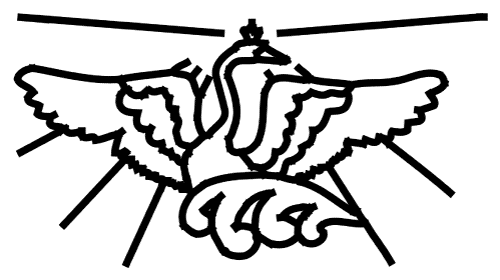 Туристическая компания «Белый Лебедь»тел. +7(495) 505-13-45, +7(495) 978-68-53info@beliylebed.ru   www.beliylebed.ruДаты заездовДлительность1-мест.2-мест.3-мест.02.03.2024, 23.03.2024, 13.04.2024, 27.04.2024, 04.05.2024, 25.05.2024, 08.06.2024, 20.07.2024, 17.08.2024, 07.09.2024, 21.09.2024, 05.10.2024, 26.10.20247 ночей/ 8 дней1090860860